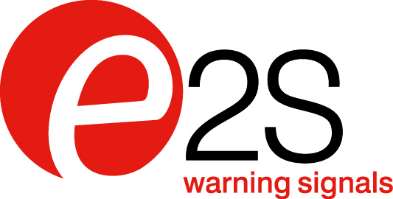 Informações para a ImprensaPara baixar imagem de qualidade para impressão 300 dpi,vá para parkfield.co.uk/e2s/stex-family-print.jpg 
Para baixar o texto em arquivo Word, vá para parkfield.co.uk/e2s/stex-family-br.docxPara ver todas as informações, acesse parkfield.co.uk/e2s/Linha STEx em aço inoxidável 316L da E2S – à prova de corrosão e certificação DNV. Edição de 23 de abril de 2019
A linha STEx à prova de explosão/fogo da E2S Warning Signals engloba dispositivos de alarme sonoros, visuais e combinados, além de acionadores manuais, todos revestidos com corpo em aço inoxidável 316L. Projetadas para instalação nos ambientes terrestres e marítimos mais severos, nos quais a corrosão é um problema específico, as unidades são aprovadas pelas normas IECEx e ATEX, Zonas 1 e 21, para uso em áreas de risco que contêm gás ou poeira. A certificação estendida e as faixas de temperatura operacionais permitem que a linha STEx seja empregada nas aplicações mais severas. Os itens da linha STEx também possuem certificação DNV para uso marítimo no convés.Os dispositivos sonoros de alarme STExS, com uma variedade de cornetas radiais alargadas ou omnidirecionais, estão disponíveis com 64 padrões de frequência de tom de alarme e saídas de até 123 dB (A). A fonte de luz do sinalizador STExB está disponível em um estroboscópio de xênon de 10, 15 ou 21 (ultrabrilhante) Joules, rotação de halogênio ou uma matriz de LEDs de alta saída. A sinalização combinada STExC contêm sinais estroboscópicos e sonoros de xênon em um compartimento compacto, reduzindo o tempo e custo de instalação. Os filtros de lentes coloridas substituíveis em campo apresentam um design prismático que amplia a saída de luz, gerando valores de candela líderes do setor.  Os acionadores STExCP8, aprovados para implantação em sistemas com conformidade SIL 2, estão disponíveis com a inovadora unidade de terminação da E2S, permitindo que dispositivos EOL e de série sejam adicionados em campo sem interferir na fiação do campo. O alcance do acionador está disponível em quatro mecanismos de operação: vidro quebrável tradicional com vidro de segurança revestido de plástico, botão de pressão, botão de pressão com reinicialização da ferramenta e botão de ação momentânea. Tampões de bloqueio de aço inoxidável são fornecidos com todas as unidades; as entradas de cabos são M20, ½” NPT, ¾’’ NPT ou M25. Todo o hardware externo, como protetores de domo do sinalizador e suportes de montagem, contém aço inoxidável 316 (A4) como padrão. 

***Ends: body copy 339 words ***

Notas para os editoresPara consultas, fale com:	Nigel May	Parkfield Communications LimitedParkfield HouseDamerhamSP6 3HQGrã-BretanhaTel: + 44 (0)1725 518321Fax: + 44 (0)1725 518378nigel.may@parkfield.co.uk parkfield.co.uk 
A E2S é líder mundial na fabricação independente de sinalização. Com sede na região Oeste de Londres, Inglaterra, a empresa projeta e fabrica uma ampla variedade de produtos de sinalização para ambientes industriais e marítimos e áreas perigosas. Os produtos da E2S Produtos podem ser entregues em todo o mundo através de sua rede de distribuição. Detalhes dos distribuidores podem ser encontrados no site da empresa. Além disso, a E2S tem um centro de distribuição dedicado exclusivo em Houston, Texas, para distribuição local de produtos e atendimento técnico. E2S Warning Signals17633 Telge RoadCypress, HoustonTX 77086Estados Unidos da AmericaTel: + 1 281-377-4401Fax: + 1 281-440-4040Mail: sales@e2s.com Web: www.e2s.com E2S Warning SignalsImpress HouseMansell RoadLondresW3 7QHGrã-BretanhaTel: + 44 (0)20 8743 8880Fax: + 44 (0)20 8740 4200sales@e2s.com e2s.com